Buga MaksimGeneral details:Certificates:Experience:Position applied for: Motorman 1st classDate of birth: 06.04.1988 (age: 29)Citizenship: UkraineResidence permit in Ukraine: YesCountry of residence: UkraineCity of residence: MykolayivContact Tel. No: +38 (063) 343-36-01E-Mail: maksimbuga88@gmail.comSkype: pyronen_krabU.S. visa: NoE.U. visa: NoUkrainian biometric international passport: Not specifiedDate available from: 21.04.2017English knowledge: ModerateMinimum salary: 1200 $ per monthDocumentNumberPlace of issueDate of expiryTourist passport00069/2017/08Odessa05.12.2021TypeNumberPlace of issueDate of expiryThird-class engineer00069/2017/08Odessa05.12.2021PositionFrom / ToVessel nameVessel typeDWTMEBHPFlagShipownerCrewingMotorman 1st class12.04.2016-22.08.2016Emmakris 1Bulk Carrier73389Sulzer11500PanamaBassel Holding Inc.Ember MerytimeMotorman 1st class02.09.2015-02.02.2016PavoBulk Carrier71380MAN B&W11830Marhall IslandsDarya Marine Inc.Adriatiko BrigMotorman 1st class15.09.2014-02.04.2015RonakBulk Carrier43386MAN B&W11575iranRahbaran omid darya ship mana.COMarine manMotorman 1st class27.07.2012-29.03.2013RonakBulk Carrier43386MAN B&W11575iranRahbaran omid darya ship mana.COMarine manWiper11.12.2009-04.08.2010St.GeorgeBulk Carrier71000MAN B&W13900LiberiaGeorge Navigation Company inc.SeagullWiper08.06.2008-22.12.2008AvionaBulk Carrier53000MAN B&W10050LiberiaEmporio NavigationSeagullEngine Cadet16.08.2007-18.03.2008RadonezhBulk Carrier49895MAN B&W11200PanamaRadonezh Shipping CompanySeagull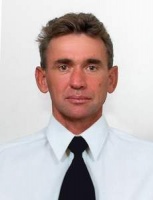 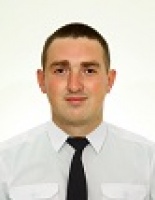 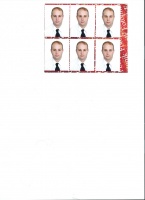 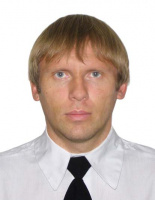 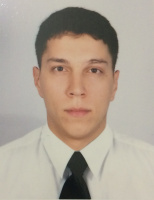 